 В рамках правопросвітницького проєкту Міністерства юстиції «Я МАЮ ПРАВО!» з 16 по 20 вересня в школі проходив  Всеукраїнський тиждень з протидії булінгув рамках якого було проведено заходи, спрямовані на інформування учасників освітнього процесу про запровадження адміністративної відповідальності за вчинення булінгу (цькування) та формування в учнів нульової толерантності до явища булінгу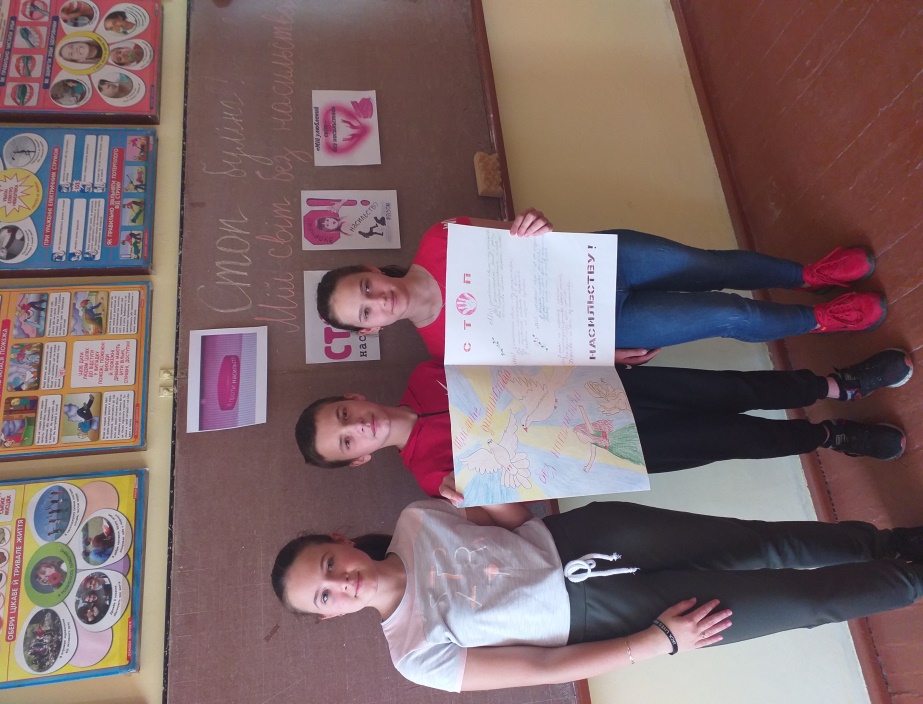 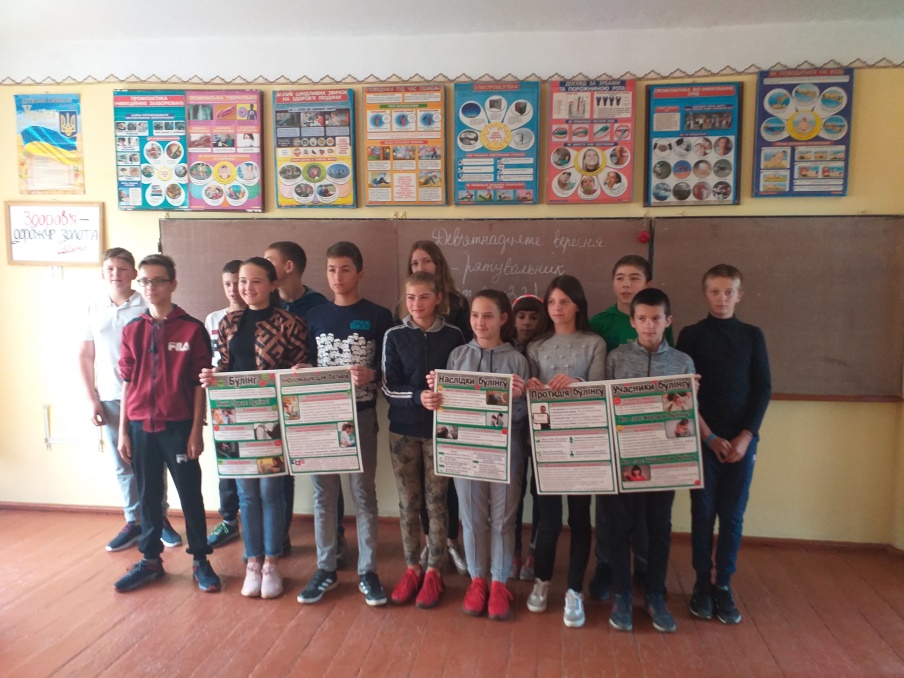 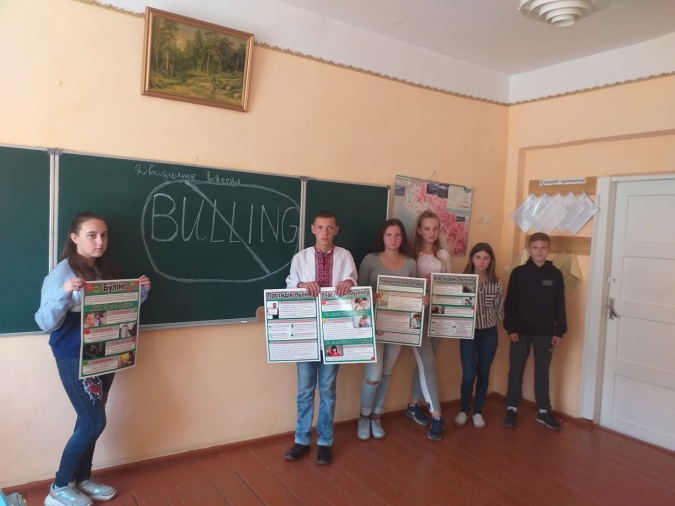 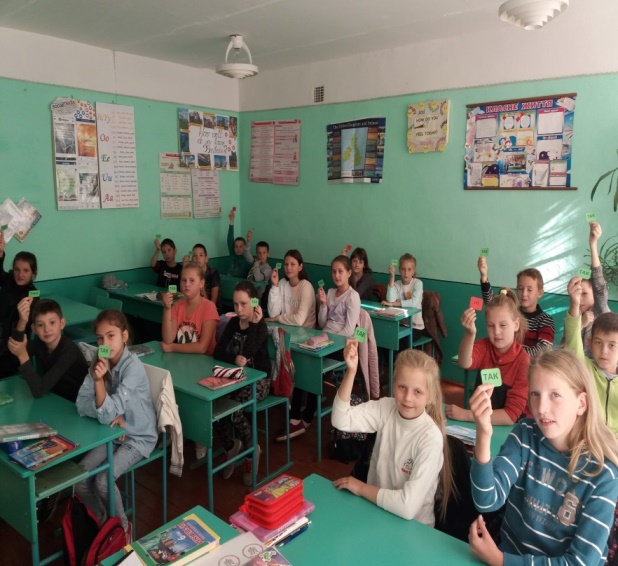 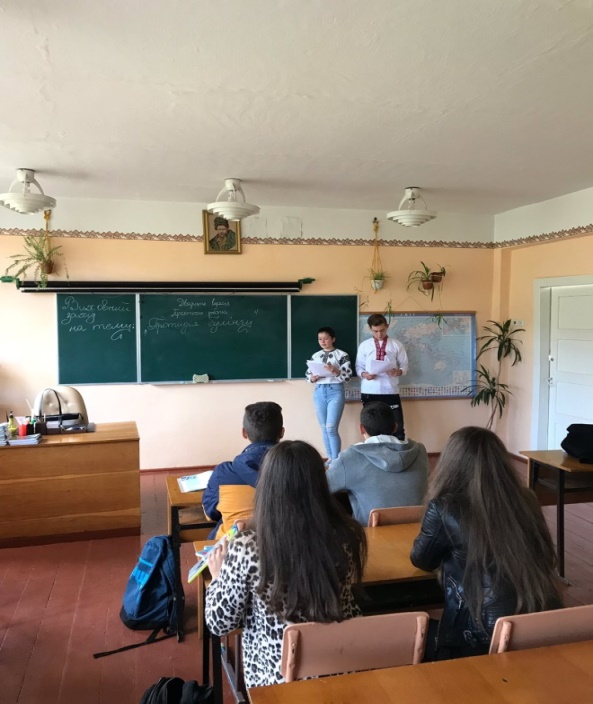 